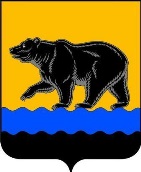 Администрация города НефтеюганскаДЕПАРТАМЕНТ ЭКОНОМИЧЕСКОГО РАЗВИТИЯприказг.НефтеюганскОб утверждении плана проведения оценки фактического воздействиядействующих муниципальных нормативных правовых актов, на 2019 годВ соответствии с постановлением администрации города Нефтеюганска от 27.07.2016 № 151-нп «Об утверждении порядка проведения оценки регулирующего воздействия проектов муниципальных нормативных правовых актов и экспертизы муниципальных нормативных правовых актов, затрагивающих вопросы осуществления предпринимательской и инвестиционной деятельности»:1.Утведить план проведения оценки фактического воздействия действующих муниципальных нормативных правовых актов, на 2019 год (далее - план) согласно приложению к настоящему приказу.2.Отделу экономической политики, инвестиций, проектного управления и административной реформы (Л.З.Буркова) обеспечить размещение утвержденного плана в специализированном разделе по вопросам оценки регулирующего воздействия и экспертизе нормативных правовых актов официального сайта органов местного самоуправления города Нефтеюганска ХМАО-Югры.3. Контроль за исполнением настоящего приказа оставляю за собой.Директор                                                                                             С.А.ГригорьеваПриложение к приказу Департаментаэкономического развитияадминистрации города от «____» __________ № ____План проведения оценки фактического воздействия действующих муниципальных нормативных правовых актов, на 2019 год№Наименованиемуниципального правового актаСрок проведения оценки фактического воздействия и подготовки отчета об оценке  Срок подготовки и размещения на официальном сайтеадминистрации города уведомлений                     о проведении публичных консультаций и опросных листовОтветственный исполнитель1.Постановление администрации города Нефтеюганска от 08.02.2017                 № 62-п «Об утверждении Типового положения о закупочных процедурах, проводимых для нужд акционерных обществ, обществ с ограниченной ответственностью, учредителем (участником) которых является муниципальное образование город Нефтеюганск с долей в уставном капитале более 50 процентов»    Апрель-МайАпрель-Май2.Постановление администрации города Нефтеюганска от 30.06.2017                    № 113-нп «Об утверждении положения о порядке и сроках перечисления задатков, а также денежных средств в счет оплаты приватизируемого имущества муниципального образования город Нефтеюганск»Август -сентябрьАвгуст -сентябрь 3.Постановление администрации города Нефтеюганска от 04.07.2017 №116-нп «Об утверждении Положения о порядке планирования и принятия решений об условиях приватизации имущества муниципального образования город Нефтеюганск»Август-сентябрьАвгуст-сентябрь4.Постановление администрации города Нефтеюганска от 03.08.2017 №127-нп «Об утверждении Положения о порядке разработки и утверждения условий конкурса, порядке контроля за их исполнением и порядке подтверждения победителем конкурса исполнения условий конкурса по продаже имущества муниципального образования город Нефтеюганск» Сентябрь-октябрьСентябрь-октябрь5.Постановление администрации города Нефтеюганска от 26.09.2017 №157-нп «Об утверждении Типового положения о порядке организации и проведения конкурентных процедур при реализации имущества акционерными обществами, обществами с ограниченной ответственностью, доля участия муниципального образования город Нефтеюганск в которых составляет более 50 процентов»Ноябрь-декабрьНоябрь-декабрь 6.Решение Думы города Нефтеюганска от 29.09.2017 № 242-VI «Об утверждении положения о порядке участия муниципального образования город Нефтеюганск в организациях межмуниципального сотрудничества»Ноябрь-декабрьНоябрь-декабрь7.Постановление администрации города Нефтеюганска от 13.10.2017                 № 169-нп «Об утверждении методики определения размера арендной платы за пользованием муниципальным имуществом в городе Нефтеюганске»Ноябрь-декабрьНоябрь-декабрь